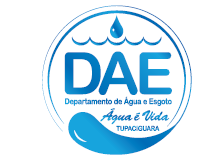 				FEVEREIRO 2024TOTAL DE 593 ANÁLISES REALIZADAS NO MÊS DE FEVEREIRO DE 2024.RESPONSÁVEL TÉCNICO: MONIKE FARINELLI (CRQ: 022003934- MG 2ª REGIÃO) E GLÊNIO SILVÉRIO (CRQ: 02416696- MG 2ª REGIÃO)TOTAL=593DOSAGEMPRODUTOSQUÍMICOSMáximo      7,0 4952327,74       7,995,501,0 45040             13005002,2695Mínimo      6,4 34,16,046,40       7,02 1,00,10  12020             3503000,7360Média    6,8 89,1121,826,78       7,441,96 0,2015222,41             469435,91,2778,4PhCorTurb.PhPhCor Turb.CalCalSulfatoCloroppml/sBrutaBrutaBrutaMisturaTratadaTratadaTratada1°2°VAZÃO